            РЕШЕНИЕ	         КАРАР12.10.2021г.	г. Елабуга	                № 102В соответствии с Федеральным законом от 27 июля 2006 года № 152-ФЗ «О персональных данных» и во исполнение требований постановления Правительства Российской Федерации от 21 марта 2012 года № 211 «Об утверждении перечня мер, направленных на обеспечение выполнения обязанностей, предусмотренных Федеральным законом «О персональных данных» и принятыми в соответствии с ним нормативными правовыми актами, операторами, являющимися государственными или муниципальными органами», Совет Елабужского муниципального района Республики Татарстан РЕШИЛ:1.Утвердить Правила обработки персональных данных в Совете Елабужского муниципального района Республики Татарстан согласно приложению № 1 к настоящему решению; 1.1. Правила рассмотрения запросов субъектов персональных данных или их представителей согласно приложению № 2 к настоящему решению; 1.2. Правила осуществления внутреннего контроля соответствия обработки персональных данных требованиям к защите персональных данных, установленные Федеральным законом «О персональных данных», принятыми в соответствии с ним нормативными правовыми актами и локальными актами в Совете Елабужского муниципального района Республики Татарстан согласно приложению № 3 к настоящему решению; 1.3. Правила работы с обезличенными данными в Совете Елабужского муниципального района Республики Татарстан в случае обезличивания персональных данных согласно приложению № 4 к настоящему решению; 1.4. Перечень информационных систем персональных данных в Совете Елабужского муниципального района Республики Татарстан согласно приложению № 5 к настоящему постановлению; 1.5. Перечень персональных данных, обрабатываемых в Совете Елабужского муниципального района Республики Татарстан в связи с реализацией служебных или трудовых отношений согласно приложению № 6 к настоящему решению; 1.6. Перечень персональных данных, обрабатываемых в Совете Елабужского муниципального района Республики Татарстан в связи с оказанием государственных и муниципальных услуг и осуществлением государственных функций согласно приложению № 7 к настоящему решению; 1.7. Перечень должностей служащих в Совете Елабужского муниципального района Республики Татарстан, ответственных за проведение мероприятий по обезличиванию обрабатываемых персональных данных, в случае обезличивания персональных данных согласно приложению № 8 к настоящему решению; 1.8. Перечень должностей служащих в Совете Елабужского муниципального района Республики Татарстан, замещение которых предусматривает осуществление обработки персональных данных либо осуществление доступа к персональным данным согласно приложению № 9 к настоящему решению; 1.9. Должностную инструкцию ответственного за организацию обработки персональных данных в Совете Елабужского муниципального района Республики Татарстан согласно приложению № 10 к настоящему решению; 1.10. Типовое обязательство служащего в Совете Елабужского муниципального района Республики Татарстан, непосредственно осуществляющего обработку персональных данных, в случае расторжения с ним служебного контракта (контракта) или трудового договора прекратить обработку персональных данных, ставших известными ему в связи с исполнением должностных обязанностей согласно приложению № 11 к настоящему решению; 1.11. Типовую форму согласия на обработку персональных данных служащих в Совете Елабужского муниципального района Республики Татарстан, иных субъектов персональных данных согласно приложению № 12 к настоящему решению; 1.12. Порядок доступа служащих Совета Елабужского муниципального района Республики Татарстан в помещения, в которых ведётся обработка персональных данных согласно приложению № 13 к настоящему решению. 2. Ответственному за организацию обработки персональных данных: 2.1. организовать сбор обязательств служащих в  Совете Елабужского муниципального района Республики Татарстан прекратить обработку персональных данных, ставших известными им в связи с исполнением должностных обязанностей в случае расторжения с ними служебного контракта. Ознакомить служащих  в Совете Елабужского муниципального района Республики Татарстан, участвующих в обеспечении сбора указанных обязательств служащих Совета Елабужского муниципального района Республики Татарстан с настоящим решением; 2.2. организовать хранение обязательств служащих  в Совете Елабужского муниципального района Республики Татарстан прекратить обработку персональных данных, ставших известными им в связи с исполнением должностных обязанностей в случае расторжения с ними служебного контракта в личных делах указанных служащих; 2.3. организовать сбор согласия служащих, иных субъектов персональных данных в Совете Елабужского муниципального района Республики Татарстан на обработку персональных данных, указанного в приложении № 12 к настоящему постановлению. Ознакомить служащих Совета Елабужского муниципального района Республики Татарстан, участвующих в обеспечении сбора согласий на обработку персональных данных служащих Совета Елабужского муниципального района Республики Татарстан с настоящим решением; 2.4. организовать хранение согласий на обработку персональных данных служащих  в Совете Елабужского муниципального района Республики Татарстан в личных делах указанных служащих. 3. Решение Совета Елабужского муниципального района Республики Татарстан от 16.10.2009 года № 243 « Об утверждении Положения об организации работы с персональными данными муниципального служащего в органах местного самоуправления и ведении его личного дела в Елабужском муниципальном районе» отменить. 4. Решение вступает в силу со дня его подписания.  5. Настоящее решение подлежит официальному опубликованию  6. Контроль за исполнением настоящего решения  возложить на постоянную депутатскую комиссию по вопросам муниципального устройства и депутатской этики.Заместитель председателя                                                                О.Е.КолпаковСОВЕТ ЕЛАБУЖСКОГО МУНИЦИПАЛЬНОГОРАЙОНАРЕСПУБЛИКИ ТАТАРСТАН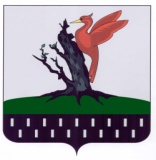 ТАТАРСТАН РЕСПУБЛИКАСЫАЛАБУГА  МУНИЦИПАЛЬРАЙОН   СОВЕТЫО мерах, направленных на реализацию требований  Постановления Правительства Российской Федерации от 21 марта 2012 года № 211 «Об утверждении перечня мер, направленных на обеспечение выполнения обязанностей, предусмотренных Федеральным законом «О персональных данных» и принятыми в соответствии с ним нормативными правовыми актами, операторами, являющимися государственными или муниципальными органами»